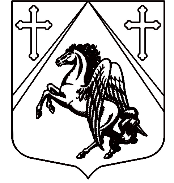 КРАСНОБОРСКОЕ ПОСЕЛЕНИЕТОСНЕНСКОГО РАЙОНА ЛЕНИНГРАДСКОЙ ОБЛАСТИАДМИНИСТРАЦИЯ

ПОСТАНОВЛЕНИЕ   17.05.2024      №180   О внесении изменений в постановление   администрации Красноборского городского   поселения Тосненского района Ленинградской  области  26.02.2021 №71	В соответствии со статьей 174.3 Бюджетного кодекса Российской Федерации, постановлением Правительства Российской Федерации от 22 июня 2019 года № 796 "Об общих требованиях к оценке налоговых расходов субъектов Российской Федерации и постановлением правительства Ленинградской области от 15 ноября 2019 года № 526 «Об утверждении порядка формирования перечня налоговых расходов Ленинградской области и осуществления оценки налоговых расходов Ленинградской области»              ПОСТАНОВЛЯЮ:           Внести изменения в Порядок формирования перечня налоговых расходов, правила формирования информации о нормативных, целевых и фискальных характеристиках налоговых расходов и порядок оценки эффективности налоговых расходов Красноборского городского поселения Тосненского района Ленинградской области, утвержденный постановлением администрации от  26.02.2024 №71, (далее – Порядок):    Абзац 8 пункта 2 Порядка изложить в новой редакции: «"социальные налоговые расходы субъекта Российской Федерации (муниципального образования)" - целевая категория налоговых расходов субъекта Российской Федерации (муниципального образования), обусловленных необходимостью обеспечения социальной защиты (поддержки) населения, укрепления здоровья человека, развития физической культуры и спорта, экологического и санитарно-эпидемиологического благополучия и поддержки благотворительной и добровольческой (волонтерской) деятельности»;    2. Абзац 9 пункта 2 Порядка изложить в новой редакции:        «"стимулирующие налоговые расходы субъекта Российской Федерации(муниципального образования)" - целевая категория налоговых расходов субъекта Российской Федерации (муниципального образования), предполагающих стимулирование экономической активности субъектов предпринимательской деятельности и последующее увеличение (предотвращение снижения) доходов бюджета субъекта Российской Федерации (местного бюджета)»;    3. Пункт 7 Порядка изложить в новой редакции:        «востребованность плательщиками предоставленных льгот, которая характеризуется соотношением численности плательщиков, воспользовавшихся правом на льготы, и численности плательщиков, обладающих потенциальным правом на применение льготы, или общей численности плательщиков, за 5-летний период».   4.   Постановление вступает в силу с момента подписания.   5. Разместить настоящее постановление на официальном сайте администрации Красноборского городского поселения Тосненского района Ленинградской области www.krbor.ru.  6. Контроль за исполнением постановления возложить на начальника финансово-экономического отдела – главного бухгалтера администрации Чурикову Елену Александровну.         Глава администрации                                                                             Н.И. АксеновИсп. Чурикова Е.А.62-295«Об утверждении Порядка формирования перечня налоговых расходов, правила формирования информации о нормативных, целевых и фискальных характеристиках налоговых расходов и порядок оценки эффективности налоговых расходов Красноборского  городского поселения Тосненского района Ленинградской области»